Chata StehloviceSpodní stavba – zazasená do svahu , zděná s beton. KorunouStrop = celodřevěné , na severu patky, na jihu volně do prostoru cca 1m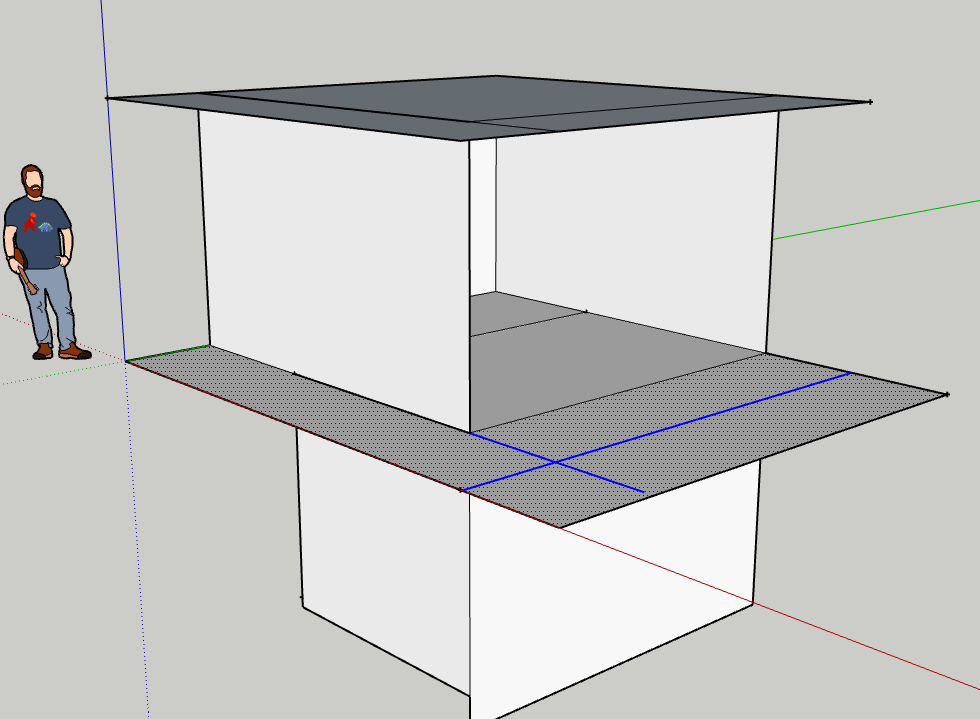 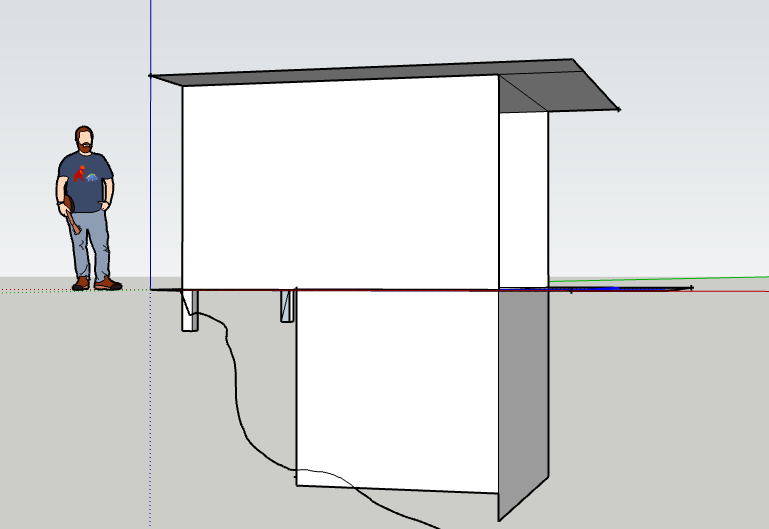 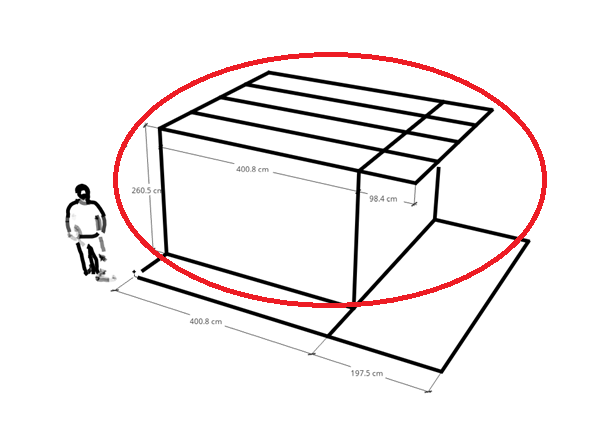 Poptávám smontování celodřevěné kostry horní stavby – cca 13 trámků 10x10cm (500cm původní délky)